Teacher Name: Ms.Kiran Haq    Class: 7   Subject: History    Date: 1st-Mar-2019 Use the given source to answer the following questions.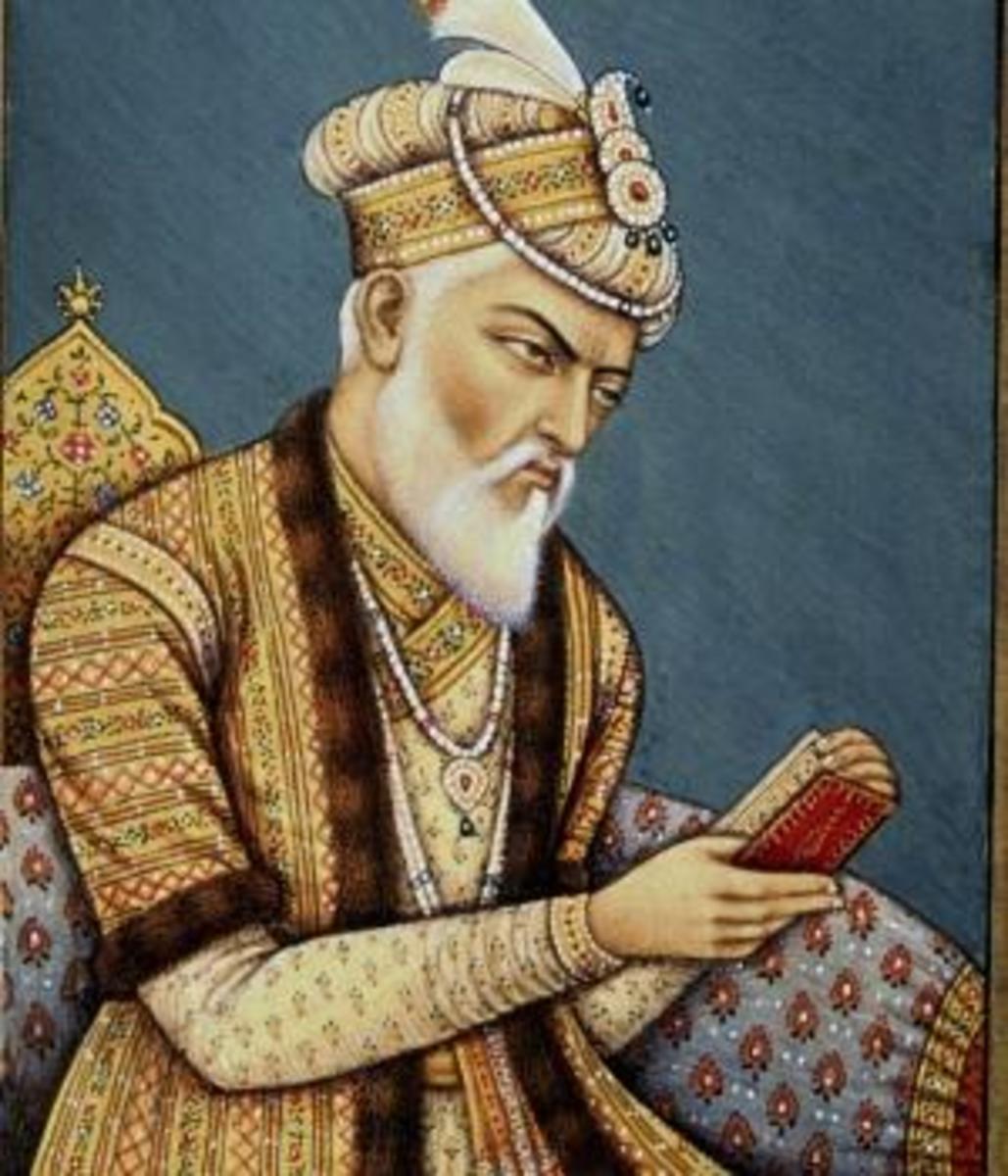 Identify the personality in the given source.Ans: ___________________________________What was the title given to him?Ans: ___________________________________Highlight the main aspects of his rule.Ans:________________________________________________________________________________________________________________________________________________________________________________________________________________________________________________________________________________________________________________________________________________________________________________________________________________________________________________________________________________________________________________________________________________________________________________________________________________________________________________________________________________________________________________________________________________________________________________________________________________________________________________________________________________________________________________________________________________________________________________